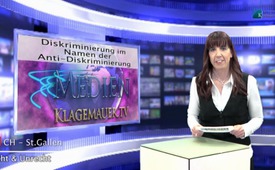 Diskriminierung im Namen der  Anti-[...]Diskriminierung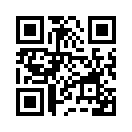 In einem Brief des Presseclubs Schweiz wurden die Bundesräte, alle National- und Ständeräte und alle Bundesrichter um Aufhebung von Art. 261 ...In einem Brief des Presseclubs Schweiz wurden die Bundesräte, alle National- und Ständeräte und alle Bundesrichter um Aufhebung von Art. 261 bis StGB und 171c MStG (Militärstrafgesetz) gebeten. Begründet wird das Ersuchen damit, dass die Antirassismus-Strafnorm nur mittels Betrug und einer medial inszenierten Irreführung des Stimmvolkes zustande gekommen sei. Es fand eine regelrechte Medien-Schlammschlacht gegen das Referendumskomitee (Aktion für freie Meinungsäußerung) statt. Von wüsten Rassisten und Fremdenhassern war da plötzlich die Rede. Auf einem Flugblatt des Pro-Komitees „Ja zum Antirassismus-Gesetz“ wurden drei Jungpolitiker der FDP, SVP und CVP, die öffentlich gegen das Gesetz Stellung bezogen hatten, sogar Volksverhetzern und Neonazis gleichgesetzt.
Was ist das anderes als eine Diskriminierung von politisch Andersdenkenden? Und vielerlei mehr geschieht gerade ungestraft im Namen der Anti-Diskriminierung! Da das Antirassismus-Gesetz mit nur 54,79 % Ja-Stimmen angenommen wurde, stellt sich dem kritischen Beobachter die Frage: „Welche Kreise setzten alle Hebel in Bewegung, dass solch ein Gesetz nicht mit absoluter Mehrheit abgelehnt wurde?“.von mab.Quellen:RECHT+FREIHEIT Nr. 4/Juli 2012, Vollständiger Brief zu beziehen bei: Presseclub Schweiz, Postfach 105, 4008 BaselDas könnte Sie auch interessieren:---Kla.TV – Die anderen Nachrichten ... frei – unabhängig – unzensiert ...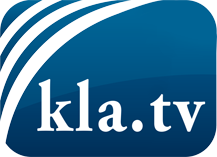 was die Medien nicht verschweigen sollten ...wenig Gehörtes vom Volk, für das Volk ...tägliche News ab 19:45 Uhr auf www.kla.tvDranbleiben lohnt sich!Kostenloses Abonnement mit wöchentlichen News per E-Mail erhalten Sie unter: www.kla.tv/aboSicherheitshinweis:Gegenstimmen werden leider immer weiter zensiert und unterdrückt. Solange wir nicht gemäß den Interessen und Ideologien der Systempresse berichten, müssen wir jederzeit damit rechnen, dass Vorwände gesucht werden, um Kla.TV zu sperren oder zu schaden.Vernetzen Sie sich darum heute noch internetunabhängig!
Klicken Sie hier: www.kla.tv/vernetzungLizenz:    Creative Commons-Lizenz mit Namensnennung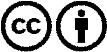 Verbreitung und Wiederaufbereitung ist mit Namensnennung erwünscht! Das Material darf jedoch nicht aus dem Kontext gerissen präsentiert werden. Mit öffentlichen Geldern (GEZ, Serafe, GIS, ...) finanzierte Institutionen ist die Verwendung ohne Rückfrage untersagt. Verstöße können strafrechtlich verfolgt werden.